	Psychology Department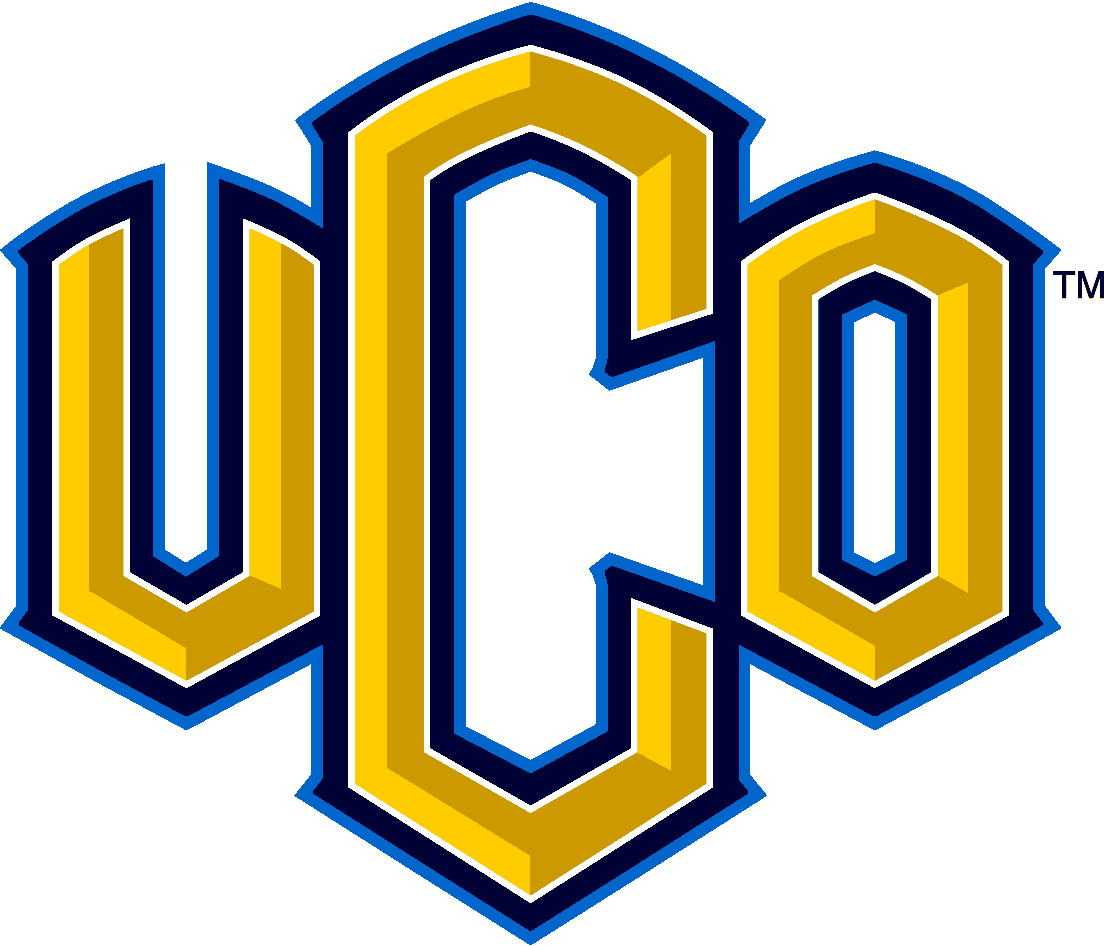 	University of Central Oklahoma100 N University DriveEdmond, OK 73034-5209Telephone: (405) 974-5707Fax: (405) 974-3851Case Formulation & Treatment PlanReferral InformationWho is the client? Why were they referred to us? Who referred them?Case HistoryA history of psych problems, including what precipitated the current need for services. Relevant developmental/medical/educational/social history should also be included.Case FormulationProblem listComprehensive list of all client difficulties stated in concrete terms, across domains ofPsychological symptoms, Interpersonal difficulties, Occupational, Medical, Financial, Housing, Legal, & Leisure areasDiagnosisDSM-IV-TR codes for all axes (Axis I & II diagnoses must have been justified in your above case history)Schemas/Behavioral contingenciesParticularly salient negative automatic thoughts and/or reinforcers/punishers maintaining current behaviorStrengths & AssetsWhat in the client’s personality/history/social environment bodes well for treatment?Working hypothesisThis should describe relationships between items in the problem list, impact of negative schemas/behaviors on those problems (organismic variables), and origins or distal factors influencing current problems.Treatment PlanGoalsWays to solve items on the problem list, as well as means by which progress on each goal will be measuredModalityWhat type of therapy will be used? Be as specific as possible (e.g., “CBT focusing on exposure with response prevention per Soandso’s (1998) protocol” rather than “CBT”)FrequencyHow often and for long will therapy occurInterventionsWhat will be taught and practiced in treatment?Adjunctive therapiesReferrals for medication/other types of therapy (OT, PT, SLT), etc.ObstaclesWhat things will make success difficult?Client name:Date of report:Therapist:Dates seen:______________________________________________Student NameCaleb W. Lack, Ph.D.Graduate StudentPsychologist & SupervisorUniversity of Central OklahomaAssistant Professor, University of Central Oklahoma